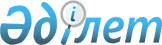 Қазақстан Республикасы Yкiметiнiң 2004 жылғы 19 наурыздағы N 345 қаулысына өзгерiс енгiзу туралыҚазақстан Республикасы Үкіметінің 2006 жылғы 13 маусымдағы N 542 Қаулысы



      Қазақстан Республикасының Үкiметi 

ҚАУЛЫ ЕТЕДI:





      1. "Қазақстан Республикасының орнықты даму жөнiндегi кеңесi туралы" Қазақстан Республикасы Үкiметiнiң 2004 жылғы 19 наурыздағы N 345 
 қаулысына 
 (Қазақстан Республикасының ПҮКЖ-ы, 2004 ж., N 15, 186-құжат) мынадай өзгерiс енгiзiлсiн:



      көрсетiлген қаулыға қосымша осы қаулыға қосымшаға сәйкес жаңа редакцияда жазылсын.




      2. Осы қаулы қол қойылған күнінен бастап қолданысқа енгiзiледi.


      Қазақстан Республикасының




      Премьер-Министрі


                                             Қазақстан Республикасы



                                                    Үкiметiнiң



                                           2006 жылғы 13 маусымдағы



                                           N 542 қаулысына қосымша

                                             Қазақстан Республикасы



                                                   Үкiметiнiң



                                            2004 жылғы 19 наурыздағы



                                             N 345 қаулысына қосымша




     

 Қазақстан Республикасының орнықты даму жөнiндегi




                       кеңесiнiң құрамы


Ахметов                 - Қазақстан Республикасының



Даниал Кенжетайұлы        Премьер-Министрi, төраға

Мәсiмов                 - Қазақстан Республикасы Премьер-



Кәрiм Қажымқанұлы         Министрiнiң орынбасары - Экономика және



                          бюджеттiк жоспарлау министрi, төрағаның



                          орынбасары

Ысқақов                 - Қазақстан Республикасының Қоршаған



Нұрлан Әбдiлдаұлы         ортаны қорғау министрi, төрағаның



                          орынбасары

Қарақұсова              - Қазақстан Республикасының Еңбек және



Гүлжан Жанпейiсқызы       халықты әлеуметтiк қорғау министрi,



                          төрағаның орынбасары

Бекниязов               - Қазақстан Республикасы Қоршаған ортаны



Болат Қабыкенұлы          қорғау министрлiгi Экологиялық



                          проблемалар, ғылым және мониторинг



                          департаментiнiң директоры, хатшы

Әйтiмова                - Қазақстан Республикасының Бiлiм және



Бiрғаным Сарықызы         ғылым министрi

Балиева                 - Қазақстан Республикасының Әдiлет министрi



Зағипа Яхияқызы

Досаев                  - Қазақстан Республикасының Денсаулық



Ерболат Асқарбекұлы       сақтау министрi

Ертiсбаев               - Қазақстан Республикасының Мәдениет және



Ермұхамет Қабиденұлы      ақпарат министрi

Есiмов                  - Қазақстан Республикасының Ауыл



Ахметжан Смағұлұлы        шаруашылығы министрi

Iзмұхамбетов            - Қазақстан Республикасының Энергетика



Бақтықожа Салахатдинұлы   және минералдық ресурстар министрi

Коржова                 - Қазақстан Республикасының Қаржы



Наталья Артемовна         министрi

Мамин                   - Қазақстан Республикасының Көлiк және



Асқар Ұзақпайұлы          коммуникация министрi

Тоқаев                  - Қазақстан Республикасының Сыртқы iстер



Қасымжомарт Кемелұлы      министрi

Школьник                - Қазақстан Республикасының Индустрия және



Владимир Сергеевич        сауда министрi

Бурлаков                - Қазақстан Республикасының Парламентi



Леонид Николаевич         Сенатының депутаты

Нығматулин              - Қазақстан Республикасы Парламентiнiң



Ерлан Зайроллаұлы         Мәжiлiсi Экология және табиғатты



                          пайдалану мәселелерi комитетiнiң төрағасы

Сәрсенбай               - Қазақстан Республикасы Президентiнiң



Нұрлан Алдабергенұлы      Әкiмшiлiгi Мемлекеттiк бақылау және



                          ұйымдастыру жұмысы бөлiмiнiң бас



                          мемлекеттiк инспекторы

Наймушина               - Ақмола облысы әкiмiнiң орынбасары



Ольга Вадимовна

Астанина                - "Greenwomen" үкiметтiк емес ұйымының



Лидия Александровна       директоры

Атаханова               - Қазақстан Республикасының үкiметтiк емес



Қайша Якубқызы            ұйымдары ЭкоФорумының төрайымы

Баталов                 - Қазақстан Республикасы Кәсiпкерлерiнiң



Райымбек Әнуарұлы         форумы кеңесiнiң төрағасы

Дарынов                 - "Қазақстан фермерлер одағы"



Әуезхан Камешұлы          республикалық қоғамдық бiрлестiгi



                          президентiнiң мiндетiн атқарушы

Жұмин                   - Қазақстан жастар конгресi атқарушы



Данат Есболұлы            директорының мiндетiн атқарушы

Жұрынов                 - Қазақстан Республикасы Ғылым



Мұрат Жұрынұлы            академиясының президентi

Кенжеғозин              - Қазақстан Республикасы Бiлiм және ғылым



Марат Балғожаұлы          министрлiгi Экономика институтының бас



                          ғылыми қызметкерi

Мұқашев                 - Қазақстан Республикасы Кәсiподақтар



Сиязбек Өнербекұлы        федерациясының төрағасы

Сафронова               - Қазақстан Республикасының орнықты дамуы



Антонина Сегизмундовна    үшiн қазақстандық табиғат пайдаланушылар



                          қауымдастығының президентi

Сиврюкова               - Қазақстанның үкiметтiк емес ұйымдары



Валентина Андреевна       конфедерациясының президентi

					© 2012. Қазақстан Республикасы Әділет министрлігінің «Қазақстан Республикасының Заңнама және құқықтық ақпарат институты» ШЖҚ РМК
				